EÖTVÖS LORÁND TUDOMÁNYEGYETEMINFORMATIKAI KARA dolgozat címeDIPLOMAMUNKAGEOINFORMATIKA MESTERSZAKKészítette:NévTémavezető:NévbeosztásELTE Térképtudományi és Geoinformatikai Intézet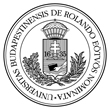 Budapest, 2024